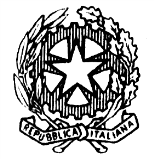 TRIBUNALE DI NOCERA INFERIORESEZIONE PENALEUDIENZA 10.06.2021 ore 09.00 e ss.Giudice: Dott. Federico NOSCHESE ORDINE DI CHIAMATA DEI PROCESSII° Fascia ore 09:00 – 10:15 (RGT n. 1505/18) (RGT n. 2391/16) – RGNR n. 2391-16 (RGT n. 243-21) – RGNR n. 807-21 (RGT n. 221-21) – RGNR n. 712-21 (1742-19) – RGNR n. 6063-18II° Fascia ore 10:15 – 11:30	 (RGT n 2695-18) – RGNR n. 4239-16 (RGT n. 882-19) – RGNR n. 4443-18 (RGT n. 1581-17) – RGNR n. 3830-16 (RGT n. 2733-18) – RGNR n. 4573-17 (RGT n. 157-21) – RGNR n. 3454-16III° Fascia ore 11:30 – 12:30: Rinvii dei procedimenti che non saranno trattati in ottemperanza al decreto del Presidente del Tribunale di Nocera Inferiore n. 54/2021 RGT n. 1037-20 – RGNR n. 7653-15-Rinvio al 20.01.2022 (RGT n 216-19) – RGNR n. 4613-17-Rinvio al 20.01.2022 (RGT n 2552-18) -Rinvio al 20.01.2022 (RGT n 1303-19) – RGNR n. 1567-17-Rinvio al 20.01.2022  (RGT n 1047-19) – RGNR n. 1983-17-Rinvio al 20.01.2022  (RGT n 2558-19) -Rinvio al 20.01.2022 (RGT n 123-17)- RGNR n. 863-15-Rinvio al 20.01.2022 (RGT n. 958-20) – RGNR n. 3933-19-Rinvio al 20.01.2022 (RGT n. 715-21) – RGNR n. 813-18-Rinvio al 20.01.2022 (RGT n. 216-21) – RGNR n. 1467-15-Rinvio al 20.01.2022 (RGT n. 2104-20) – RGNR n. 3993-2019-Rinvio al 20.01.2022 (RGT n. 2095-20) – RGNR n. 1072-2020-Rinvio al 20.01.2022 (RGT n 1510-19) – RGNR n. 6484-16-Rinvio al 20.01.2022 (RGT n. 811-21) – RGNR n. 983-2019-Rinvio al 20.01.2022 (RGT n. 255-20) – RGNR n. 4546-17-Rinvio al 20.01.2022 (RGT n. 940-20) – RGNR n. 3133-16-Rinvio al 20.01.2022 (RGT n. 1855-20) – RGNR n. 3-2017-Rinvio al 20.01.2022RGT n. 1326-20 – RGNR n. 2975-15-Rinvio al 20.01.2022 (RGT n. 1103-18) – RGNR n. 1243-12-Rinvio al 20.01.2022RGT n. 939-20 – RGNR n. 6573-16-Rinvio al 20.01.2022 (RGT n. 1856-20) – RGNR n. 5703-18-Rinvio al 20.01.2022(RGT n. 651-19) – RGNR n. 2623-17-Rinvio al 20.01.2022 (RGT n 1052-19) -Rinvio al 23.12.2021 (RGT n. 1849-20) – RGNR n. 1153-19-Rinvio al 23.12.2021RGT n. 984-20 – RGNR n. 10193-15-Rinvio al 23.12.2021 (RGT n 1053-19-Rinvio al 23.12.2021RG Reclami ex art. 410 bis c.p.p. -Rinvio al 18.11.2021 (RGT n. 2999-19) – RGNR n. 473-19-Rinvio al 21.04.2022 (RGT n. 1762-18) – RGNR n. 3190-17-Rinvio al 18.11.2021IV° Fascia ore 12:30 – 14:30 (RGT n. 2443-19) – RGNR n. 1832-19 (RGT 77-19) – RGNR n. 4130-16 (RGT n. 2354-18) – RGNR n. 8198-15 (RGT n. 2666-18) – RGNR n. 4459-16  (RGT n. 1729/18) – RGNR n. 4653-17 ore 14:30